МУНИЦИПАЛЬНОЕ ОБРАЗОВАНИЕ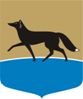 ГОРОДСКОЙ ОКРУГ ГОРОД СУРГУТДУМА ГОРОДА СУРГУТАРЕШЕНИЕПринято на заседании Думы 22 ноября 2017 года№ 192-VI ДГОб утверждении перечня объектов, в отношении которых планируется заключение концессионных соглашений в муниципальном образовании городской округ город Сургут в 2018 годуВ соответствии с Федеральным законом от 21.07.2005 № 115-ФЗ 
«О концессионных соглашениях», решением Думы города от 07.10.2009 
№ 604-IV ДГ «О Положении о порядке управления и распоряжения имуществом, находящимся в муниципальной собственности», рассмотрев документы, представленные Администрацией города по утверждению перечня объектов, в отношении которых планируется заключение концессионных соглашений в муниципальном образовании городской округ город Сургут 
в 2018 году, Дума города РЕШИЛА:1. Утвердить перечень объектов, в отношении которых планируется заключение концессионных соглашений в муниципальном образовании городской округ город Сургут в 2018 году, согласно приложению к настоящему решению. 2. Контроль за выполнением настоящего решения возложить 
на Председателя Думы города, председателя постоянного комитета Думы города по бюджету, налогам, финансам и имуществу Красноярову Н.А.Председатель Думы города						  Н.А. Красноярова«27» ноября 2017 г.Приложениек решению Думы городаот 27.11.2017 № 192-VI ДГПеречень объектов,в отношении которых планируется заключение концессионных соглашенийв муниципальном образовании городской округ город Сургут в 2018 году№ п/пНаименование объекта, адрес объектаСведения о земельном участке (кадастровый номер, площадь, кв. м)Планируемая сфера применения объекта(включение объекта в программу)Вид работ в рамках концессионного соглашения (создание и (или) реконструкция)Качественные характеристики объекта/предполагаемая мощностьОценочный объём требуемых инвестиций1.Средняя общеобразовательная школа № 5 в 16А микрорайоне г. Сургута86:01:0101022:102,15 098 м2Сфера образования (государственная программа «Развитие образования 
в Ханты-Мансийском автономном округе – Югре 
на 2016 – 2020 годы», муниципальная программа «Развитие образования города Сургута на 2014 – 2030 годы»)Создание (строительство) объектаБлок 3 на 900 учащихся708,57 млн. руб.2.Средняя общеобразовательная школа в микрорайоне 38 г. Сургута (общеобразовательная организация 
с универсальной безбарьерной средой)86:10:0101131:42,24 232 м2Сфера образования (государственная программа «Развитие образования 
в Ханты-Мансийском автономном округе – Югре 
на 2016 – 2020 годы», муниципальная программа «Развитие образования города Сургута на 2014 – 2030 годы»)Создание (строительство) объекта 1500 учащихся1 142,94 млн. руб.3.Средняя общеобразовательная школа в микрорайоне 30А г. Сургута (общеобразовательная организация с универсальной безбарьерной средой)Земельный участок не сформирован 28 228 м2 (обременение 1 балок)Сфера образования (государственная программа «Развитие образования 
в Ханты-Мансийском автономном округе – Югре 
на 2016 – 2020 годы», муниципальная программа «Развитие образования города Сургута на 2014 – 2030 годы»)Создание (строительство) объекта1500 учащихся1 142,94 млн. руб.4.Средняя школа № 9 в микрорайоне 39 г. Сургута. Блок 286:10:010125:19,16 930 м2Сфера образования (государственная программа «Развитие образования 
в Ханты-Мансийском автономном округе – Югре 
на 2016 – 2020 годы», муниципальная программа «Развитие образования города Сургута на 2014 – 2030 годы»)Создание (строительство) объекта550 учащихся532,57 млн. руб.5.Парк в районе речного вокзала в г. Сургуте, 
1-я очередь строительства 
в квартале 28Б, юго-восточная часть Восточного жилого района86:10:01014209:100, 46 997 м286:10:0000000:20357,10 546 м2Сфера отдыха граждан и туризмаСоздание объекта–200 млн. руб.6.Театр актёра и куклы «Петрушка» на проспекте Ленина, дом 4786:10:0101204:41,2 902 м2Сфера культуры и туризма (муниципальная программа «Развитие культуры и туризма в городе Сургуте на 2014 – 2030 годы»)Реконструкция/капитальное строительство (в стадии определения)Характеристики предполагаемого объекта строительства: количество этажей здания – 3;площадь здания –  5 634,2 м2;вместимость – 500 человекПри реконструкции (включая проектно-изыскательские работы и строительно-монтажные работы) – 
327 млн. руб.;при строительстве – 647 млн. руб.(в том числе снос объекта – 19 млн. руб.)